Афганцы на встрече.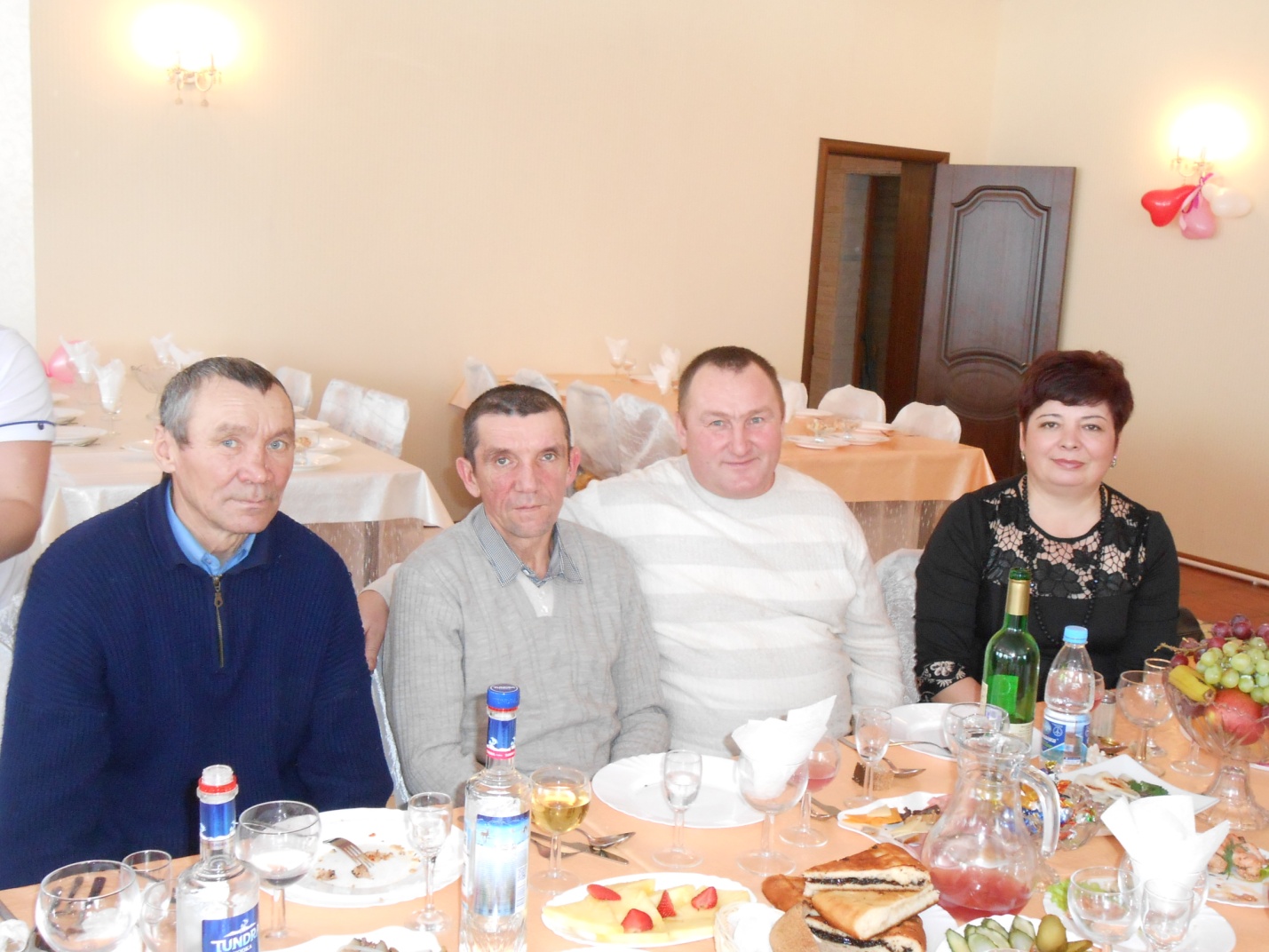 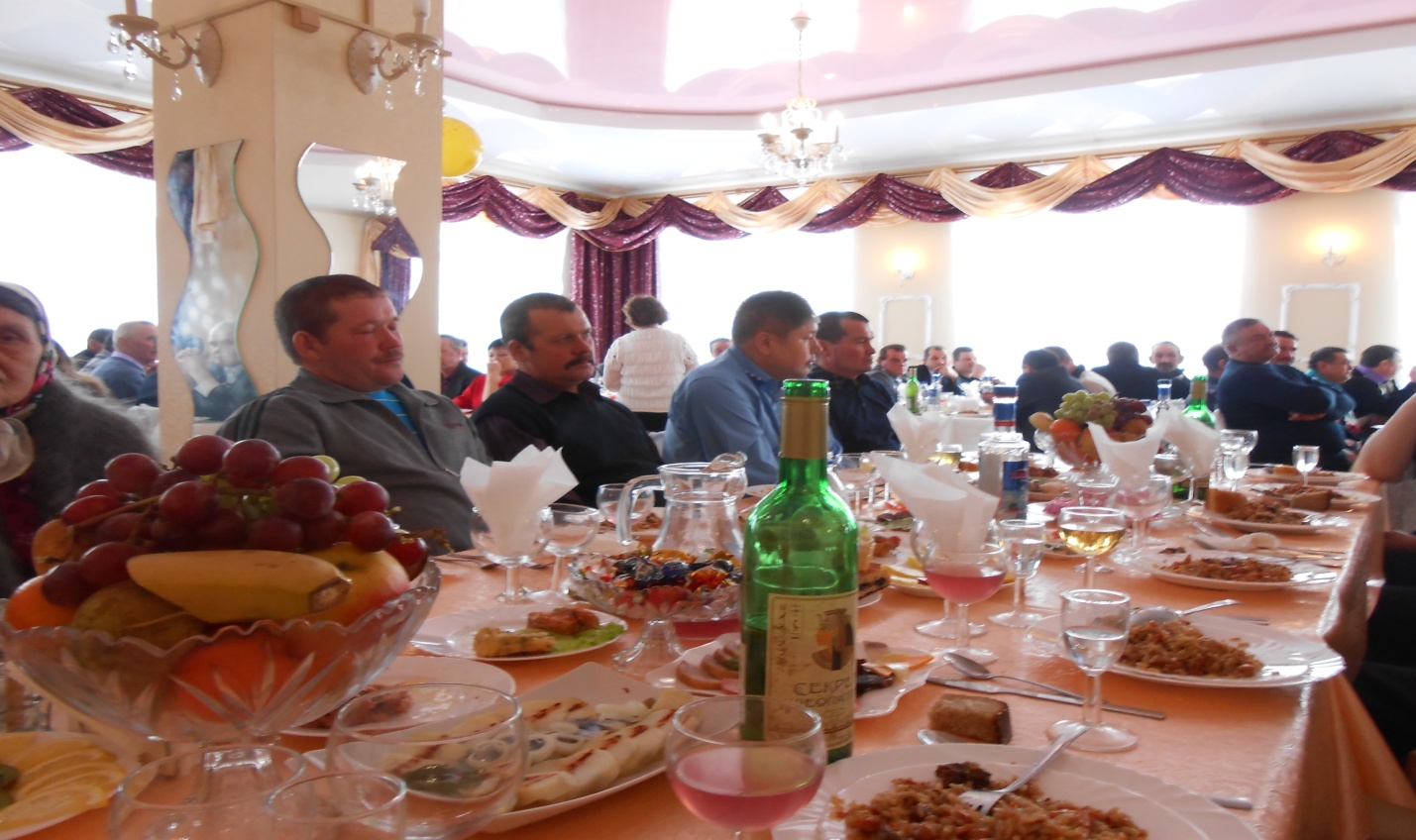 